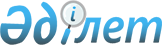 О внесении изменений в решение маслихата от 5 января 2021 года № 364 "О бюджетах сел и сельских округов города Аркалыка на 2021-2023 годы"Решение маслихата города Аркалыка Костанайской области от 29 ноября 2021 года № 72
      Аркалыкский городской маслихат РЕШИЛ:
      1. Внести в решение маслихата "О бюджетах сел и сельских округов города Аркалыка на 2021-2023 годы" от 5 января 2021 года № 364 (зарегистрировано в Реестре государственной регистрации нормативных правовых актов за № 9692) следующие изменения:
      пункт 1 указанного решения изложить в новой редакции:
      "1. Утвердить бюджет села Ангарское города Аркалыка на 2021-2023 годы согласно приложениям 1, 2, 3 соответственно, в том числе на 2021 год в следующих объемах:
      1) доходы – 16209,5 тысяч тенге, в том числе по:
      налоговым поступлениям – 1025,0 тысяч тенге;
      поступлениям трансфертов – 15184,5 тысяч тенге, из них объем субвенций – 9983,0 тысяч тенге;
      2) затраты – 16232,4 тысяч тенге;
      3) чистое бюджетное кредитование – 0,0 тысяч тенге;
      4) сальдо по операциям с финансовыми активами – 0,0 тысяч тенге;
      5) дефицит (профицит) бюджета – -22,9 тысяч тенге;
      6) финансирование дефицита (использование профицита) бюджета – 22,9 тысяч тенге:
      используемые остатки бюджетных средств – 22,9 тысяч тенге.";
      пункт 1-1 указанного решения изложить в новой редакции:
      "1-1. Учесть, что в бюджете села Ангарское города Аркалыка на 2021 год предусмотрен объем целевых текущих трансфертов из бюджета города Аркалыка в сумме 5201,5 тысяч тенге.";
      пункт 3 указанного решения изложить в новой редакции:
      "3. Утвердить бюджет села Восточное города Аркалыка на 2021-2023 годы согласно приложениям 4, 5, 6 соответственно, в том числе на 2021 год в следующих объемах:
      1) доходы – 19064,6 тысяч тенге, в том числе по:
      налоговым поступлениям – 2609,0 тысячи тенге;
      неналоговым поступлениям – 73,0 тысяч тенге;
      поступлениям трансфертов – 16382,6 тысяч тенге, из них объем субвенций – 11955,0 тысяч тенге;
      2) затраты – 19669,2 тысяч тенге;
      3) чистое бюджетное кредитование – 0,0 тысяч тенге;
      4) сальдо по операциям с финансовыми активами – 0,0 тысяч тенге;
      5) дефицит (профицит) бюджета – -604,6 тысяч тенге;
      6) финансирование дефицита (использование профицита) бюджета – 604,6 тысяч тенге:
      используемые остатки бюджетных средств – 604,6 тысяч тенге.";
      пункт 3-1 указанного решения изложить в новой редакции:
      "3-1. Учесть, что в бюджете села Восточное города Аркалыка на 2021 год предусмотрен объем целевых текущих трансфертов из бюджета города Аркалыка в сумме 4427,6 тысяч тенге.";
      пункт 5 указанного решения изложить в новой редакции:
      "5. Утвердить бюджет села Екидин города Аркалыка на 2021-2023 годы согласно приложениям 7, 8, 9 соответственно, в том числе на 2021 год в следующих объемах:
      1) доходы – 18458,0 тысяч тенге, в том числе по:
      налоговым поступлениям – 438,0 тысяч тенге;
      поступлениям трансфертов – 18020,0 тысяч тенге, из них объем субвенций – 13085,0 тысяч тенге;
      2) затраты – 18460,2 тысяч тенге;
      3) чистое бюджетное кредитование – 0,0 тысяч тенге;
      4) сальдо по операциям с финансовыми активами – 0,0 тысяч тенге;
      5) дефицит (профицит) бюджета – -2,2 тысяч тенге;
      6) финансирование дефицита (использование профицита) бюджета – 2,2 тысяч тенге:
      используемые остатки бюджетных средств – 2,2 тысяч тенге.";
      пункт 5-1 указанного решения изложить в новой редакции:
      "5-1. Учесть, что в бюджете села Екидин города Аркалыка на 2021 год предусмотрен объем целевых текущих трансфертов из бюджета города Аркалыка в сумме 4935,0 тысяч тенге.";
      пункт 13 указанного решения изложить в новой редакции:
      "13. Утвердить бюджет села Уштобе города Аркалыка на 2021-2023 годы согласно приложениям 19, 20, 21 соответственно, в том числе на 2021 год в следующих объемах:
      1) доходы – 19014,5 тысяч тенге, в том числе по:
      налоговым поступлениям – 1071,0 тысяч тенге;
      поступлениям трансфертов – 17943,5 тысяч тенге, из них объем субвенций – 12013,0 тысяч тенге;
      2) затраты – 19040,5 тысяч тенге;
      3) чистое бюджетное кредитование – 0,0 тысяч тенге;
      4) сальдо по операциям с финансовыми активами – 0,0 тысяч тенге;
      5) дефицит (профицит) бюджета – -26,0 тысяч тенге;
      6) финансирование дефицита (использование профицита) бюджета – 26,0 тысяч тенге:
      используемые остатки бюджетных средств – 26,0 тысяч тенге.";
      пункт 13-1 указанного решения изложить в новой редакции:
      "13-1. Учесть, что в бюджете села Уштобе города Аркалыка на 2021 год предусмотрен объем целевых текущих трансфертов из бюджета города Аркалыка в сумме 5930,5 тысяч тенге.";
      пункт 15 указанного решения изложить в новой редакции:
      "15. Утвердить бюджет села Фурманово города Аркалыка на 2021-2023 годы согласно приложениям 22, 23, 24 соответственно, в том числе на 2021 год в следующих объемах:
      1) доходы – 21566,0 тысяч тенге, в том числе по:
      налоговым поступлениям – 1282,0 тысяч тенге;
      неналоговым поступлениям – 95,0 тысяч тенге;
      поступлениям трансфертов – 20189,0 тысяч тенге, из них объем субвенций – 14497,0 тысяч тенге;
      2) затраты – 21715,5 тысяч тенге;
      3) чистое бюджетное кредитование – 0,0 тысяч тенге;
      4) сальдо по операциям с финансовыми активами – 0,0 тысяч тенге;
      5) дефицит (профицит) бюджета – -149,5 тысяч тенге;
      6) финансирование дефицита (использование профицита) бюджета – 149,5 тысяч тенге:
      используемые остатки бюджетных средств – 149,5 тысяч тенге.";
      пункт 15-1 указанного решения изложить в новой редакции:
      "15-1. Учесть, что в бюджете села Фурманово города Аркалыка на 2021 год предусмотрен объем целевых текущих трансфертов из бюджета города Аркалыка в сумме 5692,0 тысяч тенге.";
      пункт 19 указанного решения изложить в новой редакции:
      "19. Утвердить бюджет Ашутастинского сельского округа города Аркалыка на 2021-2023 годы согласно приложениям 28, 29, 30 соответственно, в том числе на 2021 год в следующих объемах:
      1) доходы – 24865,7 тысяч тенге, в том числе по:
      налоговым поступлениям – 3371,0 тысячи тенге;
      поступлениям от продажи основного капитала – 441,0 тысяч тенге;
      поступлениям трансфертов – 21053,7 тысяч тенге, из них объем субвенций – 15063,0 тысяч тенге;
      2) затраты – 25164,1 тысяч тенге;
      3) чистое бюджетное кредитование – 0,0 тысяч тенге;
      4) сальдо по операциям с финансовыми активами – 0,0 тысяч тенге;
      5) дефицит (профицит) бюджета – -298,4 тысяч тенге;
      6) финансирование дефицита (использование профицита) бюджета – 298,4 тысяч тенге:
      используемые остатки бюджетных средств – 298,4 тысяч тенге.";
      пункт 19-1 указанного решения изложить в новой редакции:
      "19-1. Учесть, что в бюджете Ашутастинского сельского округа города Аркалыка на 2021 год предусмотрен объем целевых текущих трансфертов из бюджета города Аркалыка в сумме 5990,7 тысяч тенге.";
      пункт 21 указанного решения изложить в новой редакции:
      "21. Утвердить бюджет Каиндинского сельского округа города Аркалыка на 2021-2023 годы согласно приложениям 31, 32, 33 соответственно, в том числе на 2021 год в следующих объемах:
      1) доходы – 18632,1 тысяч тенге, в том числе по:
      налоговым поступлениям – 595,0 тысяч тенге;
      поступлениям трансфертов – 18037,1 тысяч тенге, из них объем субвенций – 10840,0 тысяч тенге;
      2) затраты – 18795,0 тысяч тенге;
      3) чистое бюджетное кредитование – 0,0 тысяч тенге;
      4) сальдо по операциям с финансовыми активами – 0,0 тысяч тенге;
      5) дефицит (профицит) бюджета – -162,9 тысяч тенге;
      6) финансирование дефицита (использование профицита) бюджета – 162,9 тысяч тенге:
      используемые остатки бюджетных средств – 162,9 тысяч тенге.";
      пункт 21-1 указанного решения изложить в новой редакции:
      "21-1. Учесть, что в бюджете Каиндинского сельского округа города Аркалыка на 2021 год предусмотрен объем целевых текущих трансфертов из бюджета города Аркалыка в сумме 7197,1 тысяч тенге.";
      пункт 25 указанного решения изложить в новой редакции:
      "25. Утвердить бюджет Родинского сельского округа города Аркалыка на 2021-2023 годы согласно приложениям 37, 38, 39 соответственно, в том числе на 2021 год в следующих объемах:
      1) доходы – 30385,6 тысяч тенге, в том числе по:
      налоговым поступлениям – 5514,0 тысяч тенге;
      поступлениям трансфертов – 24871,6 тысяч тенге, из них объем субвенций – 16195,0 тысяч тенге;
      2) затраты – 31846,6 тысяч тенге;
      3) чистое бюджетное кредитование – 0,0 тысяч тенге;
      4) сальдо по операциям с финансовыми активами – 0,0 тысяч тенге;
      5) дефицит (профицит) бюджета – -1461,0 тысяч тенге;
      6) финансирование дефицита (использование профицита) бюджета – 1461,0 тысяч тенге:
      используемые остатки бюджетных средств – 1461,0 тысяч тенге.";
      пункт 25-1 указанного решения изложить в новой редакции:
      "25-1. Учесть, что в бюджете Родинского сельского округа города Аркалыка на 2021 год предусмотрен объем целевых текущих трансфертов из бюджета города Аркалыка в сумме 8676,6 тысяч тенге.";
      приложения 1, 4, 7, 10, 16, 19, 22, 25, 28, 31, 34, 37 к указанному решению изложить в новой редакции, согласно приложениям 1, 2, 3, 4, 5, 6, 7, 8, 9, 10, 11, 12 к настоящему решению.
      2. Настоящее решение вводится в действие с 1 января 2021 года. Бюджет села Ангарское города Аркалыка на 2021 год Бюджет села Восточное города Аркалыка на 2021 год Бюджет села Екидин города Аркалыка на 2021 год Бюджет села Жалгызтал города Аркалыка на 2021 год Бюджет села Коктау города Аркалыка на 2021 год Бюджет села Уштобе города Аркалыка на 2021 год Бюджет села Фурманово города Аркалыка на 2021 год Бюджет села Целинный города Аркалыка на 2021 год Бюджет Ашутастинского сельского округа города Аркалыка на 2021 год Бюджет Каиндинского сельского округа города Аркалыка на 2021 год Бюджет Молодежного сельского округа города Аркалыка на 2021 год Бюджет Родинского сельского округа города Аркалыка на 2021 год
					© 2012. РГП на ПХВ «Институт законодательства и правовой информации Республики Казахстан» Министерства юстиции Республики Казахстан
				
      Секретарь Аркалыкского городского маслихата 

Г. Елтебаева
Приложение 1к решению Аркалыкскогогородского маслихатаот 29 ноября 2021 года№ 72Приложение 1к решению Аркалыкскогогородского маслихатаот 5 января 2021 года№ 364
Категория
Категория
Категория
Категория
Категория
Сумма, тысяч тенге
Класс
Класс
Класс
Класс
Сумма, тысяч тенге
Подкласс
Подкласс
Подкласс
Сумма, тысяч тенге
Наименование
Наименование
Сумма, тысяч тенге
I. Доходы
I. Доходы
16 209,5
1
Налоговые поступления
Налоговые поступления
1 025,0
04
Hалоги на собственность
Hалоги на собственность
1 025,0
1
Hалоги на имущество
Hалоги на имущество
36,0
4
Hалог на транспортные средства
Hалог на транспортные средства
989,0
4
Поступления трансфертов 
Поступления трансфертов 
15 184,5
02
Трансферты из вышестоящих органов государственного управления
Трансферты из вышестоящих органов государственного управления
15 184,5
3
Трансферты из районного (города областного значения) бюджета
Трансферты из районного (города областного значения) бюджета
15 184,5
Функциональная группа
Функциональная группа
Функциональная группа
Функциональная группа
Функциональная группа
Сумма, тысяч тенге
Функциональная подгруппа
Функциональная подгруппа
Функциональная подгруппа
Функциональная подгруппа
Сумма, тысяч тенге
Администратор бюджетных программ
Администратор бюджетных программ
Администратор бюджетных программ
Сумма, тысяч тенге
Программа
Программа
Сумма, тысяч тенге
Наименование
Сумма, тысяч тенге
II. Затраты
16 232,4
01
Государственные услуги общего характера
13 835,9
1
Представительные, исполнительные и другие органы, выполняющие общие функции государственного управления
13 835,9
124
Аппарат акима города районного значения, села, поселка, сельского округа
13 835,9
001
Услуги по обеспечению деятельности акима города районного значения, села, поселка, сельского округа
13 802,0
022
Капитальные расходы государственного органа
33,9
07
Жилищно-коммунальное хозяйство
2 197,5
3
Благоустройство населенных пунктов
2 197,5
124
Аппарат акима города районного значения, села, поселка, сельского округа
2 197,5
008
Освещение улиц в населенных пунктах
465,0
011
Благоустройство и озеленение населенных пунктов
1 732,5
12
Транспорт и коммуникации
199,0
1
Автомобильный транспорт
199,0
124
Аппарат акима города районного значения, села, поселка, сельского округа
199,0
013
Обеспечение функционирования автомобильных дорог в городах районного значения, селах, поселках, сельских округах
199,0
IІІ. Чистое бюджетное кредитование
0,0
IV. Сальдо по операциям с финансовыми активами
0,0
V. Дефицит (профицит) бюджета
-22,9
VI. Финансирование дефицита (использование профицита) бюджета
22,9
8
Используемые остатки бюджетных средств
22,9
01
Остатки бюджетных средств
22,9
1
Свободные остатки бюджетных средств
22,9
01
Свободные остатки бюджетных средств
22,9Приложение 2к решению Аркалыкскогогородского маслихатаот 29 ноября 2021 года№ 72Приложение 4к решению Аркалыкскогогородского маслихатаот 5 января 2021 года№ 364
Категория
Категория
Категория
Категория
Категория
Сумма, тысяч тенге
Класс
Класс
Класс
Класс
Сумма, тысяч тенге
Подкласс
Подкласс
Подкласс
Сумма, тысяч тенге
Наименование
Наименование
Сумма, тысяч тенге
I. Доходы
I. Доходы
19 064,6
1
Налоговые поступления
Налоговые поступления
2 609,0
04
Hалоги на собственность
Hалоги на собственность
2 609,0
1
Hалоги на имущество
Hалоги на имущество
119,2
3
Земельный налог
Земельный налог
8,7
4
Hалог на транспортные средства
Hалог на транспортные средства
2 481,1
2
Неналоговые поступления
Неналоговые поступления
73,0
01
Доходы от государственной собственности
Доходы от государственной собственности
73,0
5
Доходы от аренды имущества, находящегося в государственной собственности
Доходы от аренды имущества, находящегося в государственной собственности
73,0
4
Поступления трансфертов 
Поступления трансфертов 
16 382,6
02
Трансферты из вышестоящих органов государственного управления
Трансферты из вышестоящих органов государственного управления
16 382,6
3
Трансферты из районного (города областного значения) бюджета
Трансферты из районного (города областного значения) бюджета
16 382,6
Функциональная группа
Функциональная группа
Функциональная группа
Функциональная группа
Функциональная группа
Сумма, тысяч тенге
Функциональная подгруппа
Функциональная подгруппа
Функциональная подгруппа
Функциональная подгруппа
Сумма, тысяч тенге
Администратор бюджетных программ
Администратор бюджетных программ
Администратор бюджетных программ
Сумма, тысяч тенге
Программа
Программа
Сумма, тысяч тенге
Наименование
Сумма, тысяч тенге
II. Затраты
19 669,2
01
Государственные услуги общего характера
16 124,6
1
Представительные, исполнительные и другие органы, выполняющие общие функции государственного управления
16 124,6
124
Аппарат акима города районного значения, села, поселка, сельского округа
16 124,6
001
Услуги по обеспечению деятельности акима города районного значения, села, поселка, сельского округа
16 038,6
022
Капитальные расходы государственного органа
86,0
07
Жилищно-коммунальное хозяйство
3 374,6
3
Благоустройство населенных пунктов
3 374,6
124
Аппарат акима города районного значения, села, поселка, сельского округа
3 374,6
008
Освещение улиц в населенных пунктах
1 762,6
011
Благоустройство и озеленение населенных пунктов
1 612,0
12
Транспорт и коммуникации
170,0
1
Автомобильный транспорт
170,0
124
Аппарат акима города районного значения, села, поселка, сельского округа
170,0
013
Обеспечение функционирования автомобильных дорог в городах районного значения, селах, поселках, сельских округах
170,0
IІІ. Чистое бюджетное кредитование
0,0
IV. Сальдо по операциям с финансовыми активами
0,0
V. Дефицит (профицит) бюджета
-604,6
VI. Финансирование дефицита (использование профицита) бюджета
604,6
8
Используемые остатки бюджетных средств
604,6
01
Остатки бюджетных средств
604,6
1
Свободные остатки бюджетных средств
604,6
01
Свободные остатки бюджетных средств
604,6Приложение 3к решению Аркалыкскогогородского маслихатаот 29 ноября 2021 года№ 72Приложение 7к решению Аркалыкскогогородского маслихатаот 5 января 2021 года№ 364
Категория
Категория
Категория
Категория
Категория
Сумма, тысяч тенге
Класс
Класс
Класс
Класс
Сумма, тысяч тенге
Подкласс
Подкласс
Подкласс
Сумма, тысяч тенге
Наименование
Наименование
Сумма, тысяч тенге
I. Доходы
I. Доходы
18 458,0
1
Налоговые поступления
Налоговые поступления
438,0
04
Hалоги на собственность
Hалоги на собственность
438,0
1
Hалоги на имущество
Hалоги на имущество
34,3
3
Земельный налог
Земельный налог
3,7
4
Hалог на транспортные средства
Hалог на транспортные средства
400,0
4
Поступления трансфертов 
Поступления трансфертов 
18 020,0
02
Трансферты из вышестоящих органов государственного управления
Трансферты из вышестоящих органов государственного управления
18 020,0
3
Трансферты из районного (города областного значения) бюджета
Трансферты из районного (города областного значения) бюджета
18 020,0
Функциональная группа
Функциональная группа
Функциональная группа
Функциональная группа
Функциональная группа
Сумма, тысяч тенге
Функциональная подгруппа
Функциональная подгруппа
Функциональная подгруппа
Функциональная подгруппа
Сумма, тысяч тенге
Администратор бюджетных программ
Администратор бюджетных программ
Администратор бюджетных программ
Сумма, тысяч тенге
Программа
Программа
Сумма, тысяч тенге
Наименование
Сумма, тысяч тенге
II. Затраты
18 460,2
01
Государственные услуги общего характера
17 552,2
1
Представительные, исполнительные и другие органы, выполняющие общие функции государственного управления
17 552,2
124
Аппарат акима города районного значения, села, поселка, сельского округа
17 552,2
001
Услуги по обеспечению деятельности акима города районного значения, села, поселка, сельского округа
17 518,2
022
Капитальные расходы государственного органа
34,0
07
Жилищно-коммунальное хозяйство
798,0
3
Благоустройство населенных пунктов
798,0
124
Аппарат акима города районного значения, села, поселка, сельского округа
798,0
008
Освещение улиц в населенных пунктах
376,0
011
Благоустройство и озеленение населенных пунктов
422,0
12
Транспорт и коммуникации
110,0
1
Автомобильный транспорт
110,0
124
Аппарат акима города районного значения, села, поселка, сельского округа
110,0
013
Обеспечение функционирования автомобильных дорог в городах районного значения, селах, поселках, сельских округах
110,0
IІІ. Чистое бюджетное кредитование
0,0
IV. Сальдо по операциям с финансовыми активами
0,0
V. Дефицит (профицит) бюджета
-2,2
VI. Финансирование дефицита (использование профицита) бюджета
2,2
8
Используемые остатки бюджетных средств
2,2
01
Остатки бюджетных средств
2,2
1
Свободные остатки бюджетных средств
2,2
01
Свободные остатки бюджетных средств
2,2Приложение 4к решению Аркалыкскогогородского маслихатаот 29 ноября 2021 года№ 72Приложение 10к решению Аркалыкскогогородского маслихатаот 5 января 2021 года№ 364
Категория
Категория
Категория
Категория
Категория
Сумма, тысяч тенге
Класс
Класс
Класс
Класс
Сумма, тысяч тенге
Подкласс
Подкласс
Подкласс
Сумма, тысяч тенге
Наименование
Наименование
Сумма, тысяч тенге
I. Доходы
I. Доходы
13 891,0
1
Налоговые поступления
Налоговые поступления
878,0
04
Hалоги на собственность
Hалоги на собственность
878,0
1
Hалоги на имущество
Hалоги на имущество
36,0
4
Hалог на транспортные средства
Hалог на транспортные средства
842,0
2
Неналоговые поступления
Неналоговые поступления
211,0
01
Доходы от государственной собственности
Доходы от государственной собственности
211,0
5
Доходы от аренды имущества, находящегося в государственной собственности
Доходы от аренды имущества, находящегося в государственной собственности
211,0
4
Поступления трансфертов 
Поступления трансфертов 
12 802,0
02
Трансферты из вышестоящих органов государственного управления
Трансферты из вышестоящих органов государственного управления
12 802,0
3
Трансферты из районного (города областного значения) бюджета
Трансферты из районного (города областного значения) бюджета
12 802,0
Функциональная группа
Функциональная группа
Функциональная группа
Функциональная группа
Функциональная группа
Сумма, тысяч тенге
Функциональная подгруппа
Функциональная подгруппа
Функциональная подгруппа
Функциональная подгруппа
Сумма, тысяч тенге
Администратор бюджетных программ
Администратор бюджетных программ
Администратор бюджетных программ
Сумма, тысяч тенге
Программа
Программа
Сумма, тысяч тенге
Наименование
Сумма, тысяч тенге
II. Затраты
13 899,4
01
Государственные услуги общего характера
12 665,4
1
Представительные, исполнительные и другие органы, выполняющие общие функции государственного управления
12 665,4
124
Аппарат акима города районного значения, села, поселка, сельского округа
12 665,4
001
Услуги по обеспечению деятельности акима города районного значения, села, поселка, сельского округа
12 586,4
022
Капитальные расходы государственного органа
79,0
07
Жилищно-коммунальное хозяйство
1 009,0
3
Благоустройство населенных пунктов
1 009,0
124
Аппарат акима города районного значения, села, поселка, сельского округа
1 009,0
008
Освещение улиц в населенных пунктах
359,0
011
Благоустройство и озеленение населенных пунктов
650,0
12
Транспорт и коммуникации
225,0
1
Автомобильный транспорт
225,0
124
Аппарат акима города районного значения, села, поселка, сельского округа
225,0
013
Обеспечение функционирования автомобильных дорог в городах районного значения, селах, поселках, сельских округах
225,0
IІІ. Чистое бюджетное кредитование
0,0
IV. Сальдо по операциям с финансовыми активами
0,0
V. Дефицит (профицит) бюджета
-8,4
VI. Финансирование дефицита (использование профицита) бюджета
8,4
8
Используемые остатки бюджетных средств
8,4
01
Остатки бюджетных средств
8,4
1
Свободные остатки бюджетных средств
8,4
01
Свободные остатки бюджетных средств
8,4Приложение 5к решению Аркалыкскогогородского маслихатаот 29 ноября 2021 года№ 72Приложение 16к решению Аркалыкскогогородского маслихатаот 5 января 2021 года№ 364
Категория
Категория
Категория
Категория
Категория
Сумма, тысяч тенге
Класс
Класс
Класс
Класс
Сумма, тысяч тенге
Подкласс
Подкласс
Подкласс
Сумма, тысяч тенге
Наименование
Наименование
Сумма, тысяч тенге
I. Доходы
I. Доходы
14 008,0
1
Налоговые поступления
Налоговые поступления
272,0
04
Hалоги на собственность
Hалоги на собственность
272,0
1
Hалоги на имущество
Hалоги на имущество
19,0
4
Hалог на транспортные средства
Hалог на транспортные средства
253,0
4
Поступления трансфертов 
Поступления трансфертов 
13 736,0
02
Трансферты из вышестоящих органов государственного управления
Трансферты из вышестоящих органов государственного управления
13 736,0
3
Трансферты из районного (города областного значения) бюджета
Трансферты из районного (города областного значения) бюджета
13 736,0
Функциональная группа
Функциональная группа
Функциональная группа
Функциональная группа
Функциональная группа
Сумма, тысяч тенге
Функциональная подгруппа
Функциональная подгруппа
Функциональная подгруппа
Функциональная подгруппа
Сумма, тысяч тенге
Администратор бюджетных программ
Администратор бюджетных программ
Администратор бюджетных программ
Сумма, тысяч тенге
Программа
Программа
Сумма, тысяч тенге
Наименование
Сумма, тысяч тенге
II. Затраты
14 013,5
01
Государственные услуги общего характера
12 191,0
1
Представительные, исполнительные и другие органы, выполняющие общие функции государственного управления
12 191,0
124
Аппарат акима города районного значения, села, поселка, сельского округа
12 191,0
001
Услуги по обеспечению деятельности акима города районного значения, села, поселка, сельского округа
12 099,0
022
Капитальные расходы государственного органа
92,0
07
Жилищно-коммунальное хозяйство
1 733,5
3
Благоустройство населенных пунктов
1 733,5
124
Аппарат акима города районного значения, села, поселка, сельского округа
1 733,5
008
Освещение улиц в населенных пунктах
528,5
011
Благоустройство и озеленение населенных пунктов
1 205,0
12
Транспорт и коммуникации
89,0
1
Автомобильный транспорт
89,0
124
Аппарат акима города районного значения, села, поселка, сельского округа
89,0
013
Обеспечение функционирования автомобильных дорог в городах районного значения, селах, поселках, сельских округах
89,0
IІІ. Чистое бюджетное кредитование
0,0
IV. Сальдо по операциям с финансовыми активами
0,0
V. Дефицит (профицит) бюджета
-5,5
VI. Финансирование дефицита (использование профицита) бюджета
5,5
8
Используемые остатки бюджетных средств
5,5
01
Остатки бюджетных средств
5,5
1
Свободные остатки бюджетных средств
5,5
01
Свободные остатки бюджетных средств
5,5Приложение 6к решению Аркалыкскогогородского маслихатаот 29 ноября 2021 года№ 72Приложение 19к решению Аркалыкскогогородского маслихатаот 5 января 2021 года№ 364
Категория
Категория
Категория
Категория
Категория
Сумма, тысяч тенге
Класс
Класс
Класс
Класс
Сумма, тысяч тенге
Подкласс
Подкласс
Подкласс
Сумма, тысяч тенге
Наименование
Наименование
Сумма, тысяч тенге
I. Доходы
I. Доходы
19 014,5
1
Налоговые поступления
Налоговые поступления
1 071,0
04
Hалоги на собственность
Hалоги на собственность
1 071,0
1
Hалоги на имущество
Hалоги на имущество
39,1
4
Hалог на транспортные средства
Hалог на транспортные средства
1 031,9
4
Поступления трансфертов 
Поступления трансфертов 
17 943,5
02
Трансферты из вышестоящих органов государственного управления
Трансферты из вышестоящих органов государственного управления
17 943,5
3
Трансферты из районного (города областного значения) бюджета
Трансферты из районного (города областного значения) бюджета
17 943,5
Функциональная группа
Функциональная группа
Функциональная группа
Функциональная группа
Функциональная группа
Сумма, тысяч тенге
Функциональная подгруппа
Функциональная подгруппа
Функциональная подгруппа
Функциональная подгруппа
Сумма, тысяч тенге
Администратор бюджетных программ
Администратор бюджетных программ
Администратор бюджетных программ
Сумма, тысяч тенге
Программа
Программа
Сумма, тысяч тенге
Наименование
Сумма, тысяч тенге
II. Затраты
19 040,5
01
Государственные услуги общего характера
17 943,5
1
Представительные, исполнительные и другие органы, выполняющие общие функции государственного управления
17 943,5
124
Аппарат акима города районного значения, села, поселка, сельского округа
17 943,5
001
Услуги по обеспечению деятельности акима города районного значения, села, поселка, сельского округа
17 891,6
022
Капитальные расходы государственного органа
51,9
07
Жилищно-коммунальное хозяйство
987,0
3
Благоустройство населенных пунктов
987,0
124
Аппарат акима города районного значения, села, поселка, сельского округа
987,0
008
Освещение улиц в населенных пунктах
399,0
009
Обеспечение санитарии населенных пунктов
401,0
011
Благоустройство и озеленение населенных пунктов
187,0
12
Транспорт и коммуникации
110,0
1
Автомобильный транспорт
110,0
124
Аппарат акима города районного значения, села, поселка, сельского округа
110,0
013
Обеспечение функционирования автомобильных дорог в городах районного значения, селах, поселках, сельских округах
110,0
IІІ. Чистое бюджетное кредитование
0,0
IV. Сальдо по операциям с финансовыми активами
0,0
V. Дефицит (профицит) бюджета
-26,0
VI. Финансирование дефицита (использование профицита) бюджета
26,0
8
Используемые остатки бюджетных средств
26,0
01
Остатки бюджетных средств
26,0
1
Свободные остатки бюджетных средств
26,0
01
Свободные остатки бюджетных средств
26,0Приложение 7к решению Аркалыкскогогородского маслихатаот 29 ноября 2021 года№ 72Приложение 22к решению Аркалыкскогогородского маслихатаот 5 января 2021 года№ 364
Категория
Категория
Категория
Категория
Категория
Сумма, тысяч тенге
Класс
Класс
Класс
Класс
Сумма, тысяч тенге
Подкласс
Подкласс
Подкласс
Сумма, тысяч тенге
Наименование
Наименование
Сумма, тысяч тенге
I. Доходы
I. Доходы
21 566,0
1
Налоговые поступления
Налоговые поступления
1 282,0
04
Hалоги на собственность
Hалоги на собственность
1 282,0
1
Hалоги на имущество
Hалоги на имущество
107,3
3
Земельный налог
Земельный налог
24,8
4
Hалог на транспортные средства
Hалог на транспортные средства
1 149,9
2
Неналоговые поступления
Неналоговые поступления
95,0
01
Доходы от государственной собственности
Доходы от государственной собственности
95,0
5
Доходы от аренды имущества, находящегося в государственной собственности
Доходы от аренды имущества, находящегося в государственной собственности
95,0
4
Поступления трансфертов 
Поступления трансфертов 
20 189,0
02
Трансферты из вышестоящих органов государственного управления
Трансферты из вышестоящих органов государственного управления
20 189,0
3
Трансферты из районного (города областного значения) бюджета
Трансферты из районного (города областного значения) бюджета
20 189,0
Функциональная группа
Функциональная группа
Функциональная группа
Функциональная группа
Функциональная группа
Сумма, тысяч тенге
Функциональная подгруппа
Функциональная подгруппа
Функциональная подгруппа
Функциональная подгруппа
Сумма, тысяч тенге
Администратор бюджетных программ
Администратор бюджетных программ
Администратор бюджетных программ
Сумма, тысяч тенге
Программа
Программа
Сумма, тысяч тенге
Наименование
Сумма, тысяч тенге
II. Затраты
21 715,5
01
Государственные услуги общего характера
19 763,0
1
Представительные, исполнительные и другие органы, выполняющие общие функции государственного управления
19 763,0
124
Аппарат акима города районного значения, села, поселка, сельского округа
19 763,0
001
Услуги по обеспечению деятельности акима города районного значения, села, поселка, сельского округа
19 739,0
022
Капитальные расходы государственного органа
24,0
07
Жилищно-коммунальное хозяйство
1 173,5
3
Благоустройство населенных пунктов
1 173,5
124
Аппарат акима города районного значения, села, поселка, сельского округа
1 173,5
008
Освещение улиц в населенных пунктах
638,5
011
Благоустройство и озеленение населенных пунктов
535,0
12
Транспорт и коммуникации
779,0
1
Автомобильный транспорт
779,0
124
Аппарат акима города районного значения, села, поселка, сельского округа
779,0
013
Обеспечение функционирования автомобильных дорог в городах районного значения, селах, поселках, сельских округах
779,0
IІІ. Чистое бюджетное кредитование
0,0
IV. Сальдо по операциям с финансовыми активами
0,0
V. Дефицит (профицит) бюджета
-149,5
VI. Финансирование дефицита (использование профицита) бюджета
149,5
8
Используемые остатки бюджетных средств
149,5
01
Остатки бюджетных средств
149,5
1
Свободные остатки бюджетных средств
149,5
01
Свободные остатки бюджетных средств
149,5Приложение 8к решению Аркалыкскогогородского маслихатаот 29 ноября 2021 года№ 72Приложение 25к решению Аркалыкскогогородского маслихатаот 5 января 2021 года№ 364
Категория
Категория
Категория
Категория
Категория
Сумма, тысяч тенге
Класс
Класс
Класс
Класс
Сумма, тысяч тенге
Подкласс
Подкласс
Подкласс
Сумма, тысяч тенге
Наименование
Наименование
Сумма, тысяч тенге
I. Доходы
I. Доходы
14 550,0
1
Налоговые поступления
Налоговые поступления
654,0
04
Hалоги на собственность
Hалоги на собственность
654,0
1
Hалоги на имущество
Hалоги на имущество
51,0
4
Hалог на транспортные средства
Hалог на транспортные средства
603,0
4
Поступления трансфертов 
Поступления трансфертов 
13 896,0
02
Трансферты из вышестоящих органов государственного управления
Трансферты из вышестоящих органов государственного управления
13 896,0
3
Трансферты из районного (города областного значения) бюджета
Трансферты из районного (города областного значения) бюджета
13 896,0
Функциональная группа
Функциональная группа
Функциональная группа
Функциональная группа
Функциональная группа
Сумма, тысяч тенге
Функциональная подгруппа
Функциональная подгруппа
Функциональная подгруппа
Функциональная подгруппа
Сумма, тысяч тенге
Администратор бюджетных программ
Администратор бюджетных программ
Администратор бюджетных программ
Сумма, тысяч тенге
Программа
Программа
Сумма, тысяч тенге
Наименование
Сумма, тысяч тенге
II. Затраты
14 562,7
01
Государственные услуги общего характера
14 016,0
1
Представительные, исполнительные и другие органы, выполняющие общие функции государственного управления
14 016,0
124
Аппарат акима города районного значения, села, поселка, сельского округа
14 016,0
001
Услуги по обеспечению деятельности акима города районного значения, села, поселка, сельского округа
13 948,0
022
Капитальные расходы государственного органа
68,0
07
Жилищно-коммунальное хозяйство
546,7
3
Благоустройство населенных пунктов
546,7
124
Аппарат акима города районного значения, села, поселка, сельского округа
546,7
008
Освещение улиц в населенных пунктах
360,0
011
Благоустройство и озеленение населенных пунктов
186,7
IІІ. Чистое бюджетное кредитование
0,0
IV. Сальдо по операциям с финансовыми активами
0,0
V. Дефицит (профицит) бюджета
-12,7
VI. Финансирование дефицита (использование профицита) бюджета
12,7
8
Используемые остатки бюджетных средств
12,7
01
Остатки бюджетных средств
12,7
1
Свободные остатки бюджетных средств
12,7
01
Свободные остатки бюджетных средств
12,7Приложение 9к решению Аркалыкскогогородского маслихатаот 29 ноября 2021 года№ 72Приложение 28к решению Аркалыкскогогородского маслихатаот 5 января 2021 года№ 364
Категория
Категория
Категория
Категория
Категория
Сумма, тысяч тенге
Класс
Класс
Класс
Класс
Сумма, тысяч тенге
Подкласс
Подкласс
Подкласс
Сумма, тысяч тенге
Наименование
Наименование
Сумма, тысяч тенге
I. Доходы
I. Доходы
24 865,7
1
Налоговые поступления
Налоговые поступления
3 371,0
04
Hалоги на собственность
Hалоги на собственность
3 371,0
1
Hалоги на имущество
Hалоги на имущество
153,0
3
Земельный налог
Земельный налог
580,0
4
Hалог на транспортные средства
Hалог на транспортные средства
2 638,0
3
Поступления от продажи основного капитала
Поступления от продажи основного капитала
441,0
01
Продажа государственного имущества, закрепленного за государственными учреждениями
Продажа государственного имущества, закрепленного за государственными учреждениями
441,0
1
Продажа государственного имущества, закрепленного за государственными учреждениями
Продажа государственного имущества, закрепленного за государственными учреждениями
441,0
4
Поступления трансфертов 
Поступления трансфертов 
21 053,7
02
Трансферты из вышестоящих органов государственного управления
Трансферты из вышестоящих органов государственного управления
21 053,7
3
Трансферты из районного (города областного значения) бюджета
Трансферты из районного (города областного значения) бюджета
21 053,7
Функциональная группа
Функциональная группа
Функциональная группа
Функциональная группа
Функциональная группа
Сумма, тысяч тенге
Функциональная подгруппа
Функциональная подгруппа
Функциональная подгруппа
Функциональная подгруппа
Сумма, тысяч тенге
Администратор бюджетных программ
Администратор бюджетных программ
Администратор бюджетных программ
Сумма, тысяч тенге
Программа
Программа
Сумма, тысяч тенге
Наименование
Сумма, тысяч тенге
II. Затраты
25 164,1
01
Государственные услуги общего характера
21 622,1
1
Представительные, исполнительные и другие органы, выполняющие общие функции государственного управления
21 622,1
124
Аппарат акима города районного значения, села, поселка, сельского округа
21 622,1
001
Услуги по обеспечению деятельности акима города районного значения, села, поселка, сельского округа
21 598,2
022
Капитальные расходы государственного органа
23,9
07
Жилищно-коммунальное хозяйство
3 371,0
3
Благоустройство населенных пунктов
3 371,0
124
Аппарат акима города районного значения, села, поселка, сельского округа
3 371,0
008
Освещение улиц в населенных пунктах
1 771,0
011
Благоустройство и озеленение населенных пунктов
1 600,0
12
Транспорт и коммуникации
171,0
1
Автомобильный транспорт
171,0
124
Аппарат акима города районного значения, села, поселка, сельского округа
171,0
013
Обеспечение функционирования автомобильных дорог в городах районного значения, селах, поселках, сельских округах
171,0
IІІ. Чистое бюджетное кредитование
0,0
IV. Сальдо по операциям с финансовыми активами
0,0
V. Дефицит (профицит) бюджета
-298,4
VI. Финансирование дефицита (использование профицита) бюджета
298,4
8
Используемые остатки бюджетных средств
298,4
01
Остатки бюджетных средств
298,4
1
Свободные остатки бюджетных средств
298,4
01
Свободные остатки бюджетных средств
298,4Приложение 10к решению Аркалыкскогогородского маслихатаот 29 ноября 2021 года№ 72Приложение 31к решению Аркалыкскогогородского маслихатаот 5 января 2021 года№ 364
Категория
Категория
Категория
Категория
Категория
Сумма, тысяч тенге
Класс
Класс
Класс
Класс
Сумма, тысяч тенге
Подкласс
Подкласс
Подкласс
Сумма, тысяч тенге
Наименование
Наименование
Сумма, тысяч тенге
I. Доходы
I. Доходы
18 632,1
1
Налоговые поступления
Налоговые поступления
595,0
04
Hалоги на собственность
Hалоги на собственность
595,0
1
Hалоги на имущество
Hалоги на имущество
45,8
3
Земельный налог
Земельный налог
9,2
4
Hалог на транспортные средства
Hалог на транспортные средства
540,0
4
Поступления трансфертов 
Поступления трансфертов 
18 037,1
02
Трансферты из вышестоящих органов государственного управления
Трансферты из вышестоящих органов государственного управления
18 037,1
3
Трансферты из районного (города областного значения) бюджета
Трансферты из районного (города областного значения) бюджета
18 037,1
Функциональная группа
Функциональная группа
Функциональная группа
Функциональная группа
Функциональная группа
Сумма, тысяч тенге
Функциональная подгруппа
Функциональная подгруппа
Функциональная подгруппа
Функциональная подгруппа
Сумма, тысяч тенге
Администратор бюджетных программ
Администратор бюджетных программ
Администратор бюджетных программ
Сумма, тысяч тенге
Программа
Программа
Сумма, тысяч тенге
Наименование
Сумма, тысяч тенге
II. Затраты
18 795,0
01
Государственные услуги общего характера
18 037,1
1
Представительные, исполнительные и другие органы, выполняющие общие функции государственного управления
18 037,1
124
Аппарат акима города районного значения, села, поселка, сельского округа
18 037,1
001
Услуги по обеспечению деятельности акима города районного значения, села, поселка, сельского округа
18 003,1
022
Капитальные расходы государственного органа
34,0
07
Жилищно-коммунальное хозяйство
703,9
3
Благоустройство населенных пунктов
703,9
124
Аппарат акима города районного значения, села, поселка, сельского округа
703,9
008
Освещение улиц в населенных пунктах
538,9
009
Обеспечение санитарии населенных пунктов
129,0
011
Благоустройство и озеленение населенных пунктов
36,0
12
Транспорт и коммуникации
54,0
1
Автомобильный транспорт
54,0
124
Аппарат акима города районного значения, села, поселка, сельского округа
54,0
013
Обеспечение функционирования автомобильных дорог в городах районного значения, селах, поселках, сельских округах
54,0
IІІ. Чистое бюджетное кредитование
0,0
IV. Сальдо по операциям с финансовыми активами
0,0
V. Дефицит (профицит) бюджета
-162,9
VI. Финансирование дефицита (использование профицита) бюджета
162,9
8
Используемые остатки бюджетных средств
162,9
01
Остатки бюджетных средств
162,9
1
Свободные остатки бюджетных средств
162,9
01
Свободные остатки бюджетных средств
162,9Приложение 11к решению Аркалыкскогогородского маслихатаот 29 ноября 2021 года№ 72Приложение 34к решению Аркалыкскогогородского маслихатаот 5 января 2021 года№ 364
Категория
Категория
Категория
Категория
Категория
Сумма, тысяч тенге
Класс
Класс
Класс
Класс
Сумма, тысяч тенге
Подкласс
Подкласс
Подкласс
Сумма, тысяч тенге
Наименование
Наименование
Сумма, тысяч тенге
I. Доходы
I. Доходы
15 989,0
1
Налоговые поступления
Налоговые поступления
2 678,0
04
Hалоги на собственность
Hалоги на собственность
2 678,0
1
Hалоги на имущество
Hалоги на имущество
45,0
3
Земельный налог
Земельный налог
103,0
4
Hалог на транспортные средства
Hалог на транспортные средства
2 530,0
4
Поступления трансфертов 
Поступления трансфертов 
13 311,0
02
Трансферты из вышестоящих органов государственного управления
Трансферты из вышестоящих органов государственного управления
13 311,0
3
Трансферты из районного (города областного значения) бюджета
Трансферты из районного (города областного значения) бюджета
13 311,0
Функциональная группа
Функциональная группа
Функциональная группа
Функциональная группа
Функциональная группа
Сумма, тысяч тенге
Функциональная подгруппа
Функциональная подгруппа
Функциональная подгруппа
Функциональная подгруппа
Сумма, тысяч тенге
Администратор бюджетных программ
Администратор бюджетных программ
Администратор бюджетных программ
Сумма, тысяч тенге
Программа
Программа
Сумма, тысяч тенге
Наименование
Сумма, тысяч тенге
II. Затраты
16 066,5
01
Государственные услуги общего характера
13 399,0
1
Представительные, исполнительные и другие органы, выполняющие общие функции государственного управления
13 399,0
124
Аппарат акима города районного значения, села, поселка, сельского округа
13 399,0
001
Услуги по обеспечению деятельности акима города районного значения, села, поселка, сельского округа
13 366,0
022
Капитальные расходы государственного органа
33,0
07
Жилищно-коммунальное хозяйство
1 351,5
3
Благоустройство населенных пунктов
1 351,5
124
Аппарат акима города районного значения, села, поселка, сельского округа
1 351,5
008
Освещение улиц в населенных пунктах
468,5
009
Обеспечение санитарии населенных пунктов
713,0
011
Благоустройство и озеленение населенных пунктов
170,0
12
Транспорт и коммуникации
1 316,0
1
Автомобильный транспорт
1 316,0
124
Аппарат акима города районного значения, села, поселка, сельского округа
1 316,0
013
Обеспечение функционирования автомобильных дорог в городах районного значения, селах, поселках, сельских округах
1 316,0
IІІ. Чистое бюджетное кредитование
0,0
IV. Сальдо по операциям с финансовыми активами
0,0
V. Дефицит (профицит) бюджета
-77,5
VI. Финансирование дефицита (использование профицита) бюджета
77,5
8
Используемые остатки бюджетных средств
77,5
01
Остатки бюджетных средств
77,5
1
Свободные остатки бюджетных средств
77,5
01
Свободные остатки бюджетных средств
77,5Приложение 12к решению Аркалыкскогогородского маслихатаот 29 ноября 2021 года№ 72Приложение 37к решению Аркалыкскогогородского маслихатаот 5 января 2021 года№ 364
Категория
Категория
Категория
Категория
Категория
Сумма, тысяч тенге
Класс
Класс
Класс
Класс
Сумма, тысяч тенге
Подкласс
Подкласс
Подкласс
Сумма, тысяч тенге
Наименование
Наименование
Сумма, тысяч тенге
I. Доходы
I. Доходы
30 385,6
1
Налоговые поступления
Налоговые поступления
5 514,0
04
Hалоги на собственность
Hалоги на собственность
5 514,0
1
Hалоги на имущество
Hалоги на имущество
280,0
3
Земельный налог
Земельный налог
795,0
4
Hалог на транспортные средства
Hалог на транспортные средства
4 439,0
4
Поступления трансфертов 
Поступления трансфертов 
24 871,6
02
Трансферты из вышестоящих органов государственного управления
Трансферты из вышестоящих органов государственного управления
24 871,6
3
Трансферты из районного (города областного значения) бюджета
Трансферты из районного (города областного значения) бюджета
24 871,6
Функциональная группа
Функциональная группа
Функциональная группа
Функциональная группа
Функциональная группа
Сумма, тысяч тенге
Функциональная подгруппа
Функциональная подгруппа
Функциональная подгруппа
Функциональная подгруппа
Сумма, тысяч тенге
Администратор бюджетных программ
Администратор бюджетных программ
Администратор бюджетных программ
Сумма, тысяч тенге
Программа
Программа
Сумма, тысяч тенге
Наименование
Сумма, тысяч тенге
II. Затраты
31 846,6
01
Государственные услуги общего характера
24 679,6
1
Представительные, исполнительные и другие органы, выполняющие общие функции государственного управления
24 679,6
124
Аппарат акима города районного значения, села, поселка, сельского округа
24 679,6
001
Услуги по обеспечению деятельности акима города районного значения, села, поселка, сельского округа
24 655,6
022
Капитальные расходы государственного органа
24,0
07
Жилищно-коммунальное хозяйство
6 184,0
3
Благоустройство населенных пунктов
6 184,0
124
Аппарат акима города районного значения, села, поселка, сельского округа
6 184,0
008
Освещение улиц в населенных пунктах
3 758,0
011
Благоустройство и озеленение населенных пунктов
2 426,0
12
Транспорт и коммуникации
983,0
1
Автомобильный транспорт
983,0
124
Аппарат акима города районного значения, села, поселка, сельского округа
983,0
013
Обеспечение функционирования автомобильных дорог в городах районного значения, селах, поселках, сельских округах
983,0
IІІ. Чистое бюджетное кредитование
0,0
IV. Сальдо по операциям с финансовыми активами
0,0
V. Дефицит (профицит) бюджета
-1 461,0
VI. Финансирование дефицита (использование профицита) бюджета
1 461,0
8
Используемые остатки бюджетных средств
1 461,0
01
Остатки бюджетных средств
1 461,0
1
Свободные остатки бюджетных средств
1 461,0
01
Свободные остатки бюджетных средств
1 461,0